Publicado en México el 27/02/2017 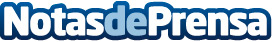 Toda la información sobre soluciones de negocio de Microsoft en una sola webHoy en día, la tecnología es un factor clave a la hora de obtener mejores resultados en las estrategias de negocio. Pero una empresa moderna y competitiva no es aquella que dispone de la última tecnología y los equipos más avanzados, sino la que se adapta a las necesidades cambiantes del mercado y sabe optimizar recursos, procesos y tiemposDatos de contacto:Microsoft SolucionesNota de prensa publicada en: https://www.notasdeprensa.es/toda-la-informacion-sobre-soluciones-de Categorias: Internacional Software http://www.notasdeprensa.es